Publicado en Madrid el 16/02/2021 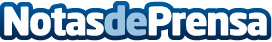 Cambium Networks y Wifidom impulsan sofisticados proyectos WiFi4EU en todo el territorio españolCambium Networks compañía americana que facilita conexión inalámbrica a millones de personas en todo el mundo y la empresa Mayorista de IT Wifidom, an Allnet.Italia company, especializada en tecnología inalámbrica y gestión inteligente de red, han impulsado a lo largo del pasado año sofisticados proyectos WiF4EU en todo el territorio españolDatos de contacto:Cambium NetworksNota de prensa publicada en: https://www.notasdeprensa.es/cambium-networks-y-wifidom-impulsan Categorias: Nacional Telecomunicaciones Emprendedores E-Commerce http://www.notasdeprensa.es